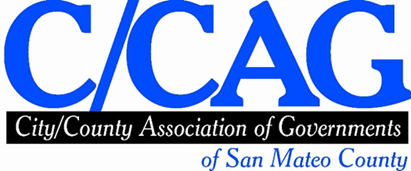 TRANSPORTATION DEVELOPMENT ACT ARTICLE 3 PEDESTRIAN AND BICYCLE PROGRAMCALL FOR PROJECTS FOR FISCAL YEAR 2019/20PLANNING PROJECT APPLICATIONI.Project Name and Funding RequestProject Name and Funding RequestProject Name and Funding RequestProject Name and Funding RequestProject Name and Funding RequestProject Name and Funding RequestProject Name and Funding Requesta.Applicant Agency:Applicant Agency:b.Funds Requested:Funds Requested:$$$$$c.Project Title:Project Title:d.Brief Project Summary:Brief Project Summary:e.Project Type:Project Type: Comprehensive Pedestrian/Bicycle Plan Comprehensive Pedestrian Plan Only Comprehensive Bicycle Plan Only Comprehensive Pedestrian/Bicycle Plan Comprehensive Pedestrian Plan Only Comprehensive Bicycle Plan Only Comprehensive Pedestrian/Bicycle Plan Comprehensive Pedestrian Plan Only Comprehensive Bicycle Plan Only Comprehensive Pedestrian/Bicycle Plan Comprehensive Pedestrian Plan Only Comprehensive Bicycle Plan Only Comprehensive Pedestrian/Bicycle Plan Comprehensive Pedestrian Plan Only Comprehensive Bicycle Plan OnlyII.Project ScreeningProject ScreeningIs the project sponsor the County of San Mateo, a City within San Mateo County or a Joint Powers Agency operating in San Mateo County? Answer must be “Yes” to continue. Yes        NoIs the project sponsor the County of San Mateo, a City within San Mateo County or a Joint Powers Agency operating in San Mateo County? Answer must be “Yes” to continue. Yes        NoIs the project sponsor the County of San Mateo, a City within San Mateo County or a Joint Powers Agency operating in San Mateo County? Answer must be “Yes” to continue. Yes        NoIs the project sponsor the County of San Mateo, a City within San Mateo County or a Joint Powers Agency operating in San Mateo County? Answer must be “Yes” to continue. Yes        NoIs the project sponsor the County of San Mateo, a City within San Mateo County or a Joint Powers Agency operating in San Mateo County? Answer must be “Yes” to continue. Yes        NoIs the project sponsor the County of San Mateo, a City within San Mateo County or a Joint Powers Agency operating in San Mateo County? Answer must be “Yes” to continue. Yes        NoIs the project sponsor the County of San Mateo, a City within San Mateo County or a Joint Powers Agency operating in San Mateo County? Answer must be “Yes” to continue. Yes        NoIII.Clear and Complete ProposalClear and Complete Proposala.Describe the project elements. Describe the project elements. Describe the project elements. Describe the project elements. Describe the project elements. Describe the project elements. Describe the project elements. b.Check one:     New Plan                   Check one:     New Plan                   Check one:     New Plan                   Check one:     New Plan                   Check one:     New Plan                   	 Update to existing plan	 Update to existing plan	 Update to existing plan	 Update to existing plan	 Update to existing planDate of previous plan:IV.V.No Section IV for Planning ApplicationCommunity SupportNo Section IV for Planning ApplicationCommunity SupportNo Section IV for Planning ApplicationCommunity SupportNo Section IV for Planning ApplicationCommunity Supporta.Bicycle Advisory Committee (BAC): Applicant agency has a designated BAC that meets the requirements established by the Metropolitan Transportation Commission and is a standing committee. (Note: The BAC must include representatives of bicyclists/pedestrians prior to award of TDA3 funds)Bicycle Advisory Committee (BAC): Applicant agency has a designated BAC that meets the requirements established by the Metropolitan Transportation Commission and is a standing committee. (Note: The BAC must include representatives of bicyclists/pedestrians prior to award of TDA3 funds)Bicycle Advisory Committee (BAC): Applicant agency has a designated BAC that meets the requirements established by the Metropolitan Transportation Commission and is a standing committee. (Note: The BAC must include representatives of bicyclists/pedestrians prior to award of TDA3 funds)Bicycle Advisory Committee (BAC): Applicant agency has a designated BAC that meets the requirements established by the Metropolitan Transportation Commission and is a standing committee. (Note: The BAC must include representatives of bicyclists/pedestrians prior to award of TDA3 funds)Bicycle Advisory Committee (BAC): Applicant agency has a designated BAC that meets the requirements established by the Metropolitan Transportation Commission and is a standing committee. (Note: The BAC must include representatives of bicyclists/pedestrians prior to award of TDA3 funds)Bicycle Advisory Committee (BAC): Applicant agency has a designated BAC that meets the requirements established by the Metropolitan Transportation Commission and is a standing committee. (Note: The BAC must include representatives of bicyclists/pedestrians prior to award of TDA3 funds)Bicycle Advisory Committee (BAC): Applicant agency has a designated BAC that meets the requirements established by the Metropolitan Transportation Commission and is a standing committee. (Note: The BAC must include representatives of bicyclists/pedestrians prior to award of TDA3 funds) Yes     No    In progress (expected date:_______)     Yes     No    In progress (expected date:_______)     Yes     No    In progress (expected date:_______)     Yes     No    In progress (expected date:_______)     Yes     No    In progress (expected date:_______)     Yes     No    In progress (expected date:_______)    Project is supported by the BAC:Project is supported by the BAC:Project is supported by the BAC:Project is supported by the BAC:Project is supported by the BAC:Project is supported by the BAC:Project is supported by the BAC: Yes     No     Yes     No     Yes     No     Yes     No    Project has been approved by other organized group(s) with demonstrated knowledge of walking and bicycling needs (see instructions):Project has been approved by other organized group(s) with demonstrated knowledge of walking and bicycling needs (see instructions):Project has been approved by other organized group(s) with demonstrated knowledge of walking and bicycling needs (see instructions):Project has been approved by other organized group(s) with demonstrated knowledge of walking and bicycling needs (see instructions):Project has been approved by other organized group(s) with demonstrated knowledge of walking and bicycling needs (see instructions):Project has been approved by other organized group(s) with demonstrated knowledge of walking and bicycling needs (see instructions):Project has been approved by other organized group(s) with demonstrated knowledge of walking and bicycling needs (see instructions): Yes     No     Yes     No     Yes     No     Yes     No    Names of other group(s):Names of other group(s):Names of other group(s):             Type of support: (letters, resolution, minutes)             Type of support: (letters, resolution, minutes)             Type of support: (letters, resolution, minutes)             Type of support: (letters, resolution, minutes)Local Cash Match:Enter total project cost, totaling funds from all sources here: $________________Local Cash Match:Enter total project cost, totaling funds from all sources here: $________________Local Cash Match:Enter total project cost, totaling funds from all sources here: $________________Local Cash Match:Enter total project cost, totaling funds from all sources here: $________________TDA Funds requested:TDA Funds requested:$$Local Funds provided:Local Funds provided:$$Local match percentage:Local match percentage: %  % To calculate % Local Match Percentage, please use the following equation:                            Local Matching Funds*   = Local Match %                            Total Project Cost*Local Cash Match only. Planning Projects are required to provide at least a 50% match to qualify for TDA Article 3 grant funding.To calculate % Local Match Percentage, please use the following equation:                            Local Matching Funds*   = Local Match %                            Total Project Cost*Local Cash Match only. Planning Projects are required to provide at least a 50% match to qualify for TDA Article 3 grant funding.To calculate % Local Match Percentage, please use the following equation:                            Local Matching Funds*   = Local Match %                            Total Project Cost*Local Cash Match only. Planning Projects are required to provide at least a 50% match to qualify for TDA Article 3 grant funding.To calculate % Local Match Percentage, please use the following equation:                            Local Matching Funds*   = Local Match %                            Total Project Cost*Local Cash Match only. Planning Projects are required to provide at least a 50% match to qualify for TDA Article 3 grant funding.Can this project be partially funded?Can this project be partially funded? Yes       No     Yes       No    VI.          a.Meets Program Objectives:Describe the need for the project and how the project addresses an identified problem. How was the need determined? Cite relevant data or observations regarding existing walking/bicycling demand, or results of similar projects in other communities. Include a vicinity map and a site map. Describe the project’s anticipated schedule, including major milestones. VII.Single Point of Project Contact InformationSingle Point of Project Contact InformationSingle Point of Project Contact InformationName:  ______________________________________   	Title: ________________________________________	Agency: ______________________________________	Telephone: ___________________________________	Email: _______________________________________